TERMO DE COMPROMISSO Nº ____/2019 AO CONVÊNIO Nº  ________/________  PARA ESTÁGIO OBRIGATÓRIO 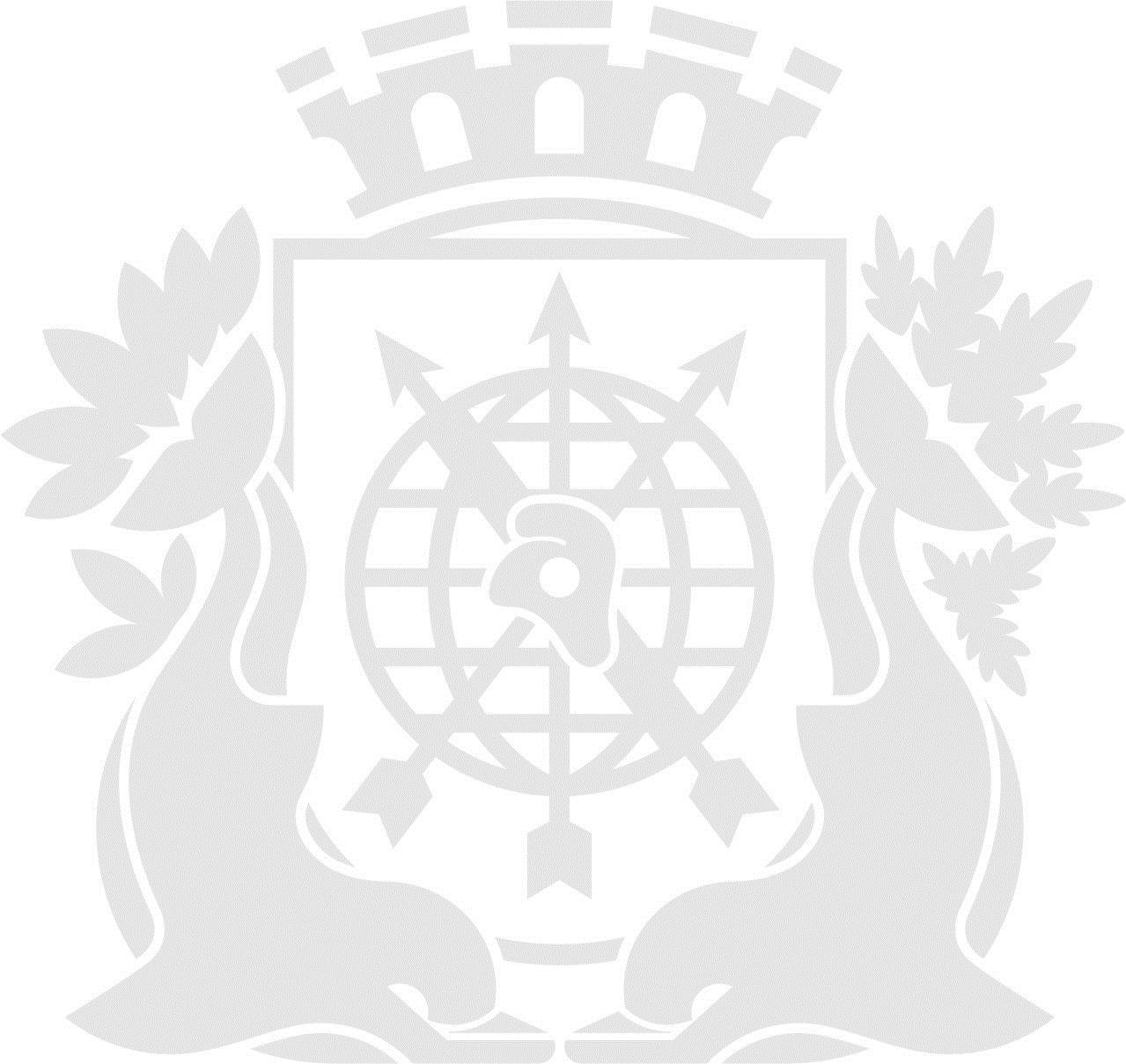 O MUNICÍPIO DO RIO DE JANEIRO, Pessoa Jurídica de Direito Público Interno, CNPJ Nº 042.498.733/0001-48, através da 1ª Coordenadoria Regional de Educação com sede na Rua Edgard Gordilho, nº 63, Saúde - Rio de Janeiro - RJ, neste ato, representada por Fátima Sueli Joaquim Lourenço, o(a) estudante _____________________________________________, identidade n.º ____________________________ expedida pelo ______________________, CPF n.º _______________________________, matriculado e frequentando o curso de _______________________________________________________, e a Instituição de Ensino _____________________________________________________, neste ato representada por ___________________________________________________ assinam o presente Termo que se regerá pelas condições constantes das cláusulas abaixo descritas, necessárias à realização do estágio obrigatório, em observância à Lei Federal n.º 11.788 de 25/09/2008, ao Decreto Rio nº 45.582 de 27/12/2018 e a Portaria CVL/SUBSC Nº 21, de 10 de janeiro de 2019:CLÁUSULA PRIMEIRAO presente Termo tem por objeto formalizar estágio obrigatório entre o estudante ____________________________________________________, matriculado e frequentando o _______________ (ano, semestre, período ou módulo), do curso de _______________________________, do(a) _______________________________________ (Instituição de Ensino), conforme Convênio n.º ________________________________ (número e data do Convênio), firmado entre o Município, através da Subsecretaria de Serviços Compartilhados da Secretaria Municipal da Casa Civil , e a Instituição de Ensino.PARÁGRAFO ÚNICOO presente estágio não implica pagamento ao estudante de bolsa-auxílio ou auxílio transporte.CLÁUSULA SEGUNDAO presente Termo não consubstancia vínculo empregatício ou estatutário entre o MUNICÍPIO DO RIO DE JANEIRO e o estagiário, não havendo, em hipótese alguma, motivo para futuras reclamações.CLÁUSULA TERCEIRAO estágio terá início em ______________________ e término em ______________________. As atividades do estágio diretamente relacionadas com o curso do (a) estagiário(a) serão exercidas no(a) ________________________________________________________, (unidade escolar), conforme Plano de Atividades do Estagiário, em anexo, elaborado em comum acordo entre a Secretaria Municipal de Educação, o estudante e a Instituição de Ensino.CLÁUSULA QUARTAO Plano de Atividades do Estagiário será incorporado ao presente Termo por meio de Aditivos na medida em que for avaliado, progressivamente, o desempenho do estagiário.CLÁUSULA QUINTAO acompanhamento, a supervisão e a avaliação do estágio serão efetuados com a participação efetiva da Instituição de Ensino e dos profissionais especializados das áreas subordinadas do(a) 1ª Coordenadoria Regional de Educação.CLÁUSULA SEXTAA jornada do estágio será de __________ horas semanais, nos horários indicados no Plano de Atividades do Estagiário compatível, obrigatoriamente, com o horário escolar do estudante.PARÁGRAFO ÚNICOÉ assegurado ao estagiário, sempre que o estágio tenha duração igual ou superior a 1 (um) ano, período de recesso de 30 (trinta) dias, a ser gozado preferencialmente durante suas férias escolares.	I. Os dias de recesso previstos neste artigo serão concedidos de maneira proporcional, nos casos de o estágio ter duração inferior a 1 (um) ano.CLÁUSULA SÉTIMAA carga horária semanal do estágio será reduzida à metade nos períodos de avaliação indicados pela Instituição de Ensino e comunicados ao Município com antecedência mínima de 5 (cinco) dias úteis.CLÁUSULA OITAVAA Instituição de Ensino apresentou Apólice de Seguro nº ____________________________, de acidentes pessoais em favor do estudante, expedida por ____________________________ no valor de ________________________.CLÁUSULA NONAO estagiário, sob pena de sua exclusão, obriga-se a:1. Cumprir todas as normas e regulamentos estabelecidos na Lei Federal n.º 11.788 de 25/09/2008, no Decreto nº 45.582 de 27/12/2018 e na Portaria CVL/SUBSC Nº 21, de 10 de janeiro de 2019;2. Cumprir as normas da Coordenadoria Geral de Recursos Humanos da Subsecretaria de Serviços Compartilhados da Secretaria Municipal da Casa Civil e do órgão concedente do campo de estágio onde estiver lotado;3. Cumprir carga horária semanal de __________ horas, nos horários e nas atividades indicados no Plano de Atividades do Estagiário;4. Observar os deveres de ética e respeito ao órgão concedente do estágio;5. Zelar pela economia e conservação do material que lhe for confiado;6. Assinar a lista de frequência;7. Usar obrigatoriamente o crachá de identificação dentro do respectivo órgão concedente do campo de estágio durante todo o período de estágio, devolvendo-o ao término do mesmo para fins de recebimento de documentação comprobatória do referido estágio;8. Não divulgar quaisquer informações, dados ou trabalhos, reservados ou confidenciais, dos quais tiver conhecimento durante o estágio;CLÁUSULA DÉCIMAO desligamento do estagiário ocorrerá nas situações relacionadas abaixo e ocasionará a rescisão do presente Termo:1. Automaticamente, ao término do estágio;2. Por interrupção ou conclusão do curso na instituição de ensino;3. Pelo descumprimento, pelo estagiário, de qualquer cláusula do Termo de Compromisso;4. A pedido do estagiário, mediante solicitação por escrito a seu supervisor do órgão concedente do campo de estágio;5. No caso de aproveitamento insatisfatório, comprovado na avaliação de desempenho;6. No caso de permitir sua substituição por outro estagiário;7. Em caso de faltas frequentes não justificadas, cujo somatório seja superior a 50% (cinquenta por cento) da carga horária mensal;8. Por conduta desrespeitosa ou antiética em relação ao seu supervisor, aos colegas e aos usuários;CLÁUSULA DÉCIMA PRIMEIRAPor ocasião do desligamento do estagiário ou conclusão do estágio, o órgão concedente encaminhará Termo de Realização de Estágio à Instituição de Ensino, com indicação resumida das atividades desenvolvidas, dos períodos e da avaliação de desempenho.CLÁUSULA DÉCIMA SEGUNDADentro do prazo de 20(vinte) dias, a contar de sua assinatura, o Município providenciará a publicação do presente Termo, em extrato, no Diário Oficial - D.O.-RIO.PARÁGRAFO ÚNICOVisando atender ao princípio da economicidade, o Município poderá encaminhar à Instituição de Ensino a Minuta Padrão assinada pelos estagiários, publicada em Diário Oficial, e a listagem dos estagiários que a assinaram.CLÁUSULA DÉCIMA TERCEIRAAs assinaturas das partes envolvidas neste Termo de Compromisso implicam plena concordância com as condições aqui estabelecidas.Por estarem assim justas e compromissadas, elegem as partes o Foro da Cidade do Rio de Janeiro para dirimir qualquer dúvida relativa ao presente instrumento.Rio de Janeiro,             de                                         de 2019.                              ____________________________________________________________________________________________Estudante    ______________________________________________Instituição de Ensino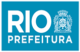 